Exit Ticket - Answer KeyLesson 6.10: Scaffolding a Lesson | PracticeName:Date:Look at the lesson objective and assessment below. Sort the practice activities into examples and nonexamples. Lesson Objective: Students will use a number line as a strategy to tell time to the nearest minute on a clock.Assessment:  Use a number line to read and write the time on the clock to the nearnest one-minute. 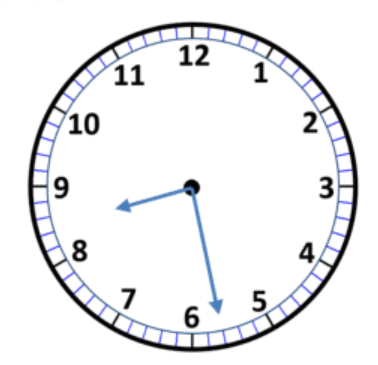 Practice Activities: Skip count as a class by fivesComplete a crossword puzzle with time wordsDesign your own analog clockUse number lines to skip count by fives and ones to tell timeWork with a partner to tell time using a number line as a strategyTalk with a partner about where you use time in real lifeWatch a video about timeExamplesNonexamplesSkip count as a class by fives.Use number lines to skip count by fives and ones to tell time.Work with a partner to tell time using a number line as a strategy.Complete a crossword puzzle with time words.Design your own analog clock.Talk with a partner about where you use time in real life.Watch a video about time.